Immediate notice of any claim is to be given to – Altitude Insurance LimitedGround Floor, 8-9 Marino Mart
Fairview, Clontarf
Dublin, D03 P590
Republic of Ireland

Telephone – 00353 (0)89 2231051/ 0044 (0)7780 552494
Email – office@altitudeinsuranceltd.com
Please provide the following information when making a claim: Aviation Claims – Non-Aviation Claims – 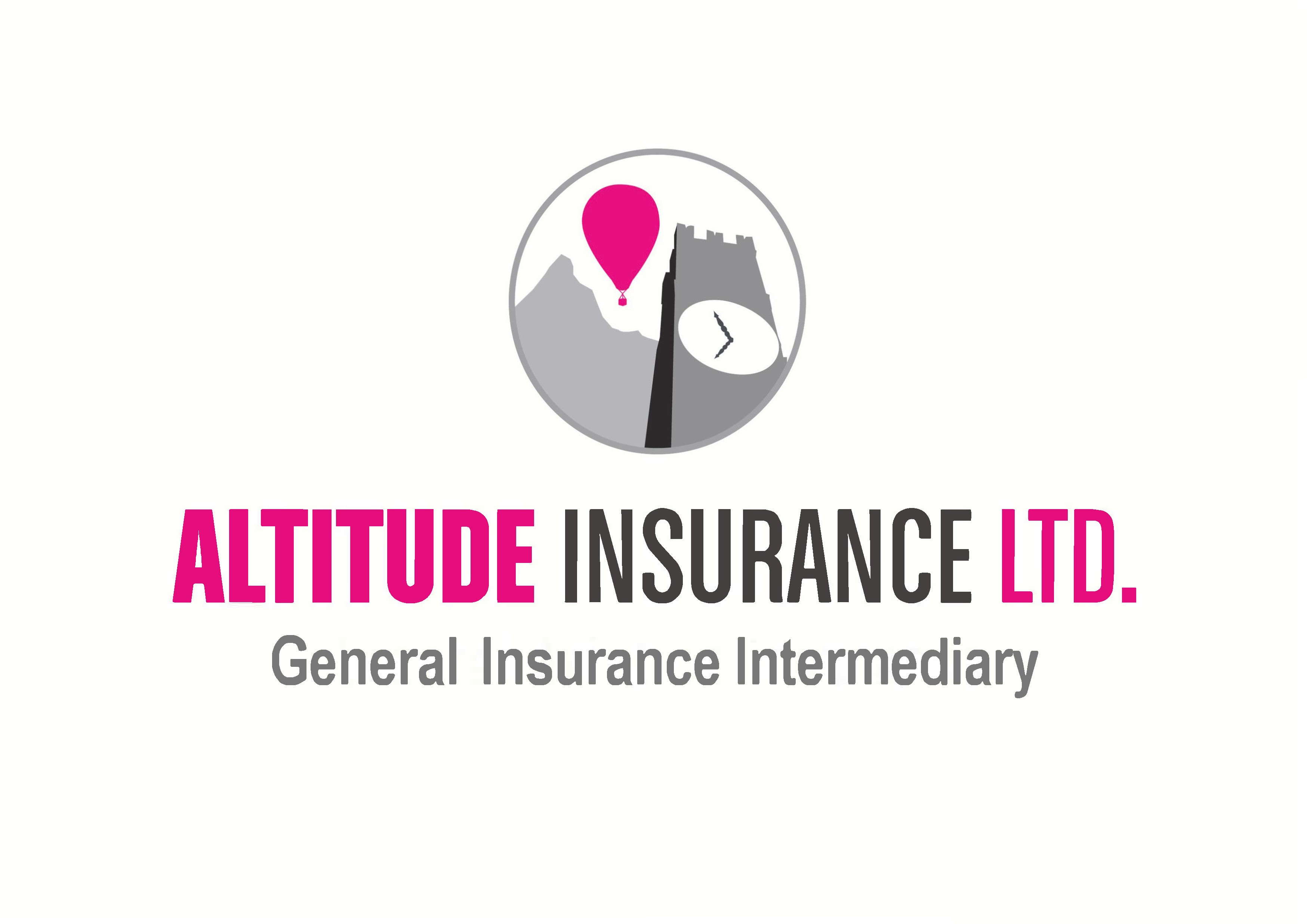 Information RequiredDetailsName of Insured:Risk Reference:Your Name:Make and Model of Aircraft:Registration of Aircraft:Date of Incident:Incident Location:Pilot:Type of Flight (Private or Commercial):Type of Claim (Damage to Third Party/ Livestock/ Passenger/ Hull Damage):Brief Description of Incident:Information RequiredDetailsName of Insured:Risk Reference:Your Name:Date of Incident:Incident Location:Brief Description of Incident: